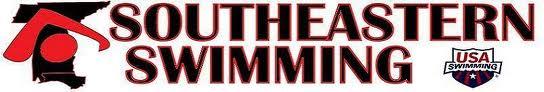 2013 Southern Zone Championship MeetJuly 30th - August 3rd 3012 Greenville, South CarolinaSanctioned by: South Carolina Swimming and USA SwimmingHosted by: South Carolina Swimming and Team GreenvilleMeet Location: Westside Aquatic Complex                  2700 W Blue Ridge Dr                 Greenville, SC2013 Zone Team StaffAge Group Chair/ Zone Team AdministratorAttn: Cheryl Schoenberger1053 WellsvilleMemphis, TN 38117901-218-6573 coachcheryl@gmail.com (If you email put “ZONES” in the subject line.)Zone Championship Team Head CoachTyler Kerns (CMSA)Assistant Coaches:Felipe Cortez (GST)Steven Murry (Xcel)Nick Lambert (BSL)Stephen Langdon (Pilot)Allison Brol (HSA)Meet Summary:The Zone Championship Meets feature top regional swimmers from around the United States divided into four designated zones: Central, Eastern, Southern and Western. All applicants must be registered 2013 Southeastern swimming athletes in good standing for 120 days prior to the start of the meet (July 30th). Southeastern swimmers earning a position on this team have achieved the highest level of age group swimming and will experience a highly competitive meet in a world class swimming facility.Application Forms:1. 2013 Zone Team Application2. 2013 Zone team honor code3. 2013 Zone team code of conduct4. 2013 Zone Team Medical form5. Copy of medical insurance infoAll documents should be mailed with deposit to Cheryl Schoenberger at the above address. *Note to parents of applicants: Provide valid phone numbers where you can be reached during the week of the zone championships. It is important that all forms are completely filled out and all information is necessary. Please review your forms before mailing in. An incomplete/ inaccurate application form may jeopardize an athlete’s ability to participate in the meet.Any parents interested in chaperoning should contact Age Group Chair Cheryl Schoenberger as soon as possible.Athlete Participation FeesTeam fee will be a total of $650.0. The fee due at the time of application is $25.00. The $25.00 application fee is non-refundable. The balance of $650.00 is due before leaving Southeastern Championships on Sunday July 21st 2013.This check must be given to the Age Group Chair. Checks for swimmers who do not make the team will be shredded.  The price includes lodging, team apparel, swim meet entry fees, team activities, bus transportation, and van transportation and  $150.00 for meals and snacks.Travel & Hotel InformationThe team will travel to Greenville, SC  on a Tours bus provided by Southeastern Swimming. The bus will depart from Memphis Tiger Pool at the University of Memphis (620 Echles Street Memphis 38111) at 7:00 am central time on Sunday July 28th 2013. The bus will then travel to Wald Park Pool in Birmingham to pick up a load of passengers who choose this location to meet the bus at 11:00 am central time. The bus will then travel to Knoxville, TN and will pick up the last load of passengers of those choosing this location at 3:30 central 4:30 Eastern time. Once arriving in Knoxville the team will do a warm up swim at Allan Jones Intercollegiate Aquatic Center on the campus of the University of Tennessee. The team will have dinner at the pool there and then finish the last part of the trip to Greenville and check into the hotel at approximately 8 pm eastern time.  All athletes will be responsible for their travel to either Memphis,  Birmingham or Knoxville at one of the pickup times. Swimmers must join the team no later than the Knoxville stop no exceptions as our first team activity will be the warm up swim and dinner.Team HotelHampton Inn Riverplace171 River Pl  Greenville, SC 29601864-271- 8700Swimmers will have room assignments determined by the zone staff.Meet Entry InformationCoaches will make the event lineup according to where each swimmer will score the most pointsfor the team. Swimmers might swim events they are not accustomed to swimming. Swimmersmay swim from 2-6 events each. Please remember your swimmer will be swimming for Southeastern Swimming and this is a team event.Team EquipmentThe team will be supplied with Speedo competition gear, including: (1) warm-up jacket, (1)backpack, (2-3) t-shirts, (1) performance racing suit, (1) team towel, and (2) swim caps.Southeastern Swimming and Speedo will try to fit swimmers with the requested equipment sizes,but sizes are not guaranteed.Swimmer Selection ProcessThe Southeastern All Star team is selected using times from the Southeastern Long Course Championships and the Summer Sectional Meet only.The team will be comprised of the following number of swimmers per age group:11-12 Year Olds: 8 Girls and 8 Boys13-14 Year Olds: 8 Girls and 8 Boys15-18 Year Olds: 8 Girls and 8 BoysThe top 6 spots for each age group are picked using a point value system. The point value for the 14 and under events will be based on the Age Group Power Point System, calculated by Hy-Tek Meet Manager. For the 15 and over events, the point system will be based on the USA Swimming Summer Junior National Championship time standards. Any athlete who achieves any USA Swimming Summer Junior National Championship time standards will not be eligible to attend the Zone Championship Meet. Using a swimmer’s best three (3) swims, a point total is summated. *Note for athletes,coaches, and parents - the following events do not count towards point totals as they are not events in the zone meet: 11-12 800 meter Freestyle, 13 & Over Girls 1500 meter Freestyle,and 13 & Over Boys 800 meter Freestyle.Example: A 13-14 girl swims 28.13 in the 50 free, 1:01.36 in the 100 free, and 2:13.01 in the 200free. 28.13 is worth 110 points, 1:01.36 is worth 108 points, and 2:13.01 is worth 107 points. Herthree event total would be 325 points. (These numbers are only an example; they are not arepresentation of the points earned for achieving the aforementioned times).If one or more of the priority events following is not represented by the top 6 zone qualifiers the swimmer with the fastest time in the listed zone priority events will be selected for the remaining  team spots. (Remember that there are eight total spots in each Gender of each age group). Representing an event means having the fastest time for that event from Southeasterns or Sectionals; this includes times from prelims, swim-offs, or finals, but does not include a time from a time trial swim.THe zone priority events for each age group are:11-12: 50 freestyle, 50 backstroke, 50 breaststroke, 50 butterfly13-14 & 15-18 age groups: 50 freestyle, 100 backstroke, 100 breaststroke, 100 butterflyTiebreakersIf there are more swimmers qualified than spots available, the zone point value of the qualifyingswim will determine the swimmer that is awarded the spot. If there is still a spot remaining andall priority events are represented, the zone point value of the single best swim will determine theremaining spot. Any ties will be broken by the point value of the next fastest swim.*** The Zone All-Star Team will be announced following the Sunday evening finals session atLong Course Southeastern Championships. The team will also be announced via theSoutheastern Swimming web-site (www.seswim.org). There will not be a team meetingfollowing the team announcement. Instead, families will receive an e-mail notification of theswimmers selection and any pertinent team information. ***Please e-mail Age Group Chair Cheryl Schoenberger with any questions.Disability Swimmer Selection ProcessDisability swimming competitors who apply for inclusion onto the Southeastern SwimmingZone Team must have each of the following criteria:A. Applicants must be able to be classified into one of the fifteen internationally recognizeddisability classifications.B. Applicants must be a registered member of Southeastern Swimming, Inc. for the year of thecompetition.C. Applicants must have competed in at least one (1) of the following meets within one (1)calendar year from the start of the competition: Southeastern Swimming Short CourseChampionships, Southeastern Swimming Long Course Championships, Southeastern SwimmingDistrict Meet (any region), any USP Championship.D. Applicants must complete and return all necessary paperwork and fees to SoutheasternSwimming before the stated deadline to be considered for inclusion onto the Southeastern ZoneTeam.E. Applicants must be aged eleven (11) years and not have reached their nineteenth (19) birthdayon or before the first day of the Zone Meet to be eligible for selectionFor the 2012 Southeastern Swimming Zone Team, no more than three (3) boys and three (3) girlsshall be selected onto the team. These swimmers may represent any of the following age groups:11-12, 13-14, or 15-18. In subsequent years, Southeastern Swimming, Inc. shall set the numberof available spaces for Disability swimmers each year at LSC Meetings.In the case of more applicants than available roster spaces, applicants shall be selected forinclusion onto the team by the following criteria: - The selection shall be made using the same point value system as does the rest of the Southeastern Swimming Zone Team. Using up to, butnot exceeding a swimmer’s best three (3) zone chart point scoring swims, a total is summated.The highest sum total shall be selected for inclusion onto the Southeastern Swimming ZoneTeam.Since Short Course Meets are used in the criteria for Disability swimmers, a second pointchart shall be created for Short Course Yards. This chart shall be based on the sameformula used for Long Course meters and will use the same base standards for pointtotals (i.e. 14 & Under HyTek Power Points, and August Junior National ChampionshipCuts).Swimmer’s times shall be used in the age group chart for their age on the first day of theZone Meet. For example, if a swimmer is 12 at Districts, but will be 13 at the zone meet,that swimmer’s times from Districts shall be used against the 13&O point chart.Please note that the following events do not count towards point totals as they are notevents in the zone meet: 11-12 1000 yard/800 meter Freestyle, 13 & Over Girls 1650yard/1500 meter Freestyle, and 13&Over Boys 1000 yard/800 meter Freestyle.Any ties shall be broken by the highest point value of the swimmer’s single best scoringevent.Tentative Travel ItinerarySunday, July 21, 2013 We will announce the All-Star Team members on Sunday evening after the finals session. An e-mail will be sent to the families of team members regarding the trip’s logistics, rules, and any other pertinent information.Sunday, July 28, 20131.Bus will depart Memphis, TN at 7:00 am Central Time from The University of Memphis Campus Recreation Center Parking Lot (620 Echles Street, Memphis, TN 38111). Any team member not at the drop-off location on time will be left behind. 2. Bus will pick up swimmers in Birmingham at Wald Park Pool (1973 Merryvale Road Vestavia Hills, AL 35216) at 11:00 am Central Time. Bus leaves at 11:30 am sharp Central Standard Time3. Bus will travel to Allan Jones Aquatic Center in Knoxville (2200 Andy Holt Avenue Knoxville, TN 37996) Bus will arrive in Knoxville at 4:30 Eastern Time (4 hour travel). Kids will do a drop- in swim at Allan Jones Aquatic center. Pizza will be delivered to the pool and we will feed the kids, have a team welcome meeting and then re-load the bus. 4. Depart Knoxville at 5:30 pm eastern time. Arrive at the Hampton Inn Riverplace (171 River Pl  Greenville, SC 29601) at 8:30 eastern time. Upon arrival swimmers will be assigned rooms and be given 30 minutes to unpack. They will meet back at 9:30 pm for a team meeting that will discuss how the next day’s schedule will go, and have a snack.Monday, July 29, 2013The team will swim in Greenville, SC,  have a day of activities, and receive team gear.Tuesday July 30- Saturday August 3, 2013Zone Championship competition at the Westside Aquatic Complex Greenville, SCSunday August 4, 2013Swimmers will load the bus at approximately 7:00 am Eastern Time and depart for return to Knoxville, Birmingham and Memphis.Swimmers must be picked up at the Knoxville Pool by 10:30 am Eastern Time, on Sunday.Swimmers must be picked up at the Birmingham Pool by 2:00 pm Eastern Time 1:00 pm central Time, on Sunday.Swimmers must be picked up at the Memphis Pool by 6:30 eastern time 5:30 pm central Time, on Sunday.*Parents Please be prompt in picking up your child in order to help us maintain our timeline.